	Приложение 2 	 	 	 	 	 	 	 	Дата: « ____ » _____________ 2022 г. ЗАЯВКА на участие в открытом турнире по художественной гимнастике  «Winter RG CUP» г. Москва, 30 апреля 2022 г. Ответственный представитель: ФИО__________________________________________________________Контактный телефон (мобильный)____________________________________________________________ Руководитель: ФИО________________________________________________________________________Подпись и печать__________________________________________________________________________Название клуба/спортивной школы Название клуба/спортивной школы Название клуба/спортивной школы Город Город Город Контакты (телефон и электронная почта) Контакты (телефон и электронная почта) Контакты (телефон и электронная почта) Тренер (Ф.И.О) Тренер (Ф.И.О) Тренер (Ф.И.О) Судья (Ф.И.О), судейская категория Судья (Ф.И.О), судейская категория Судья (Ф.И.О), судейская категория № Фамилия, имя гимнастки Год рождения Год рождения Тренер Группа A/B/C/D 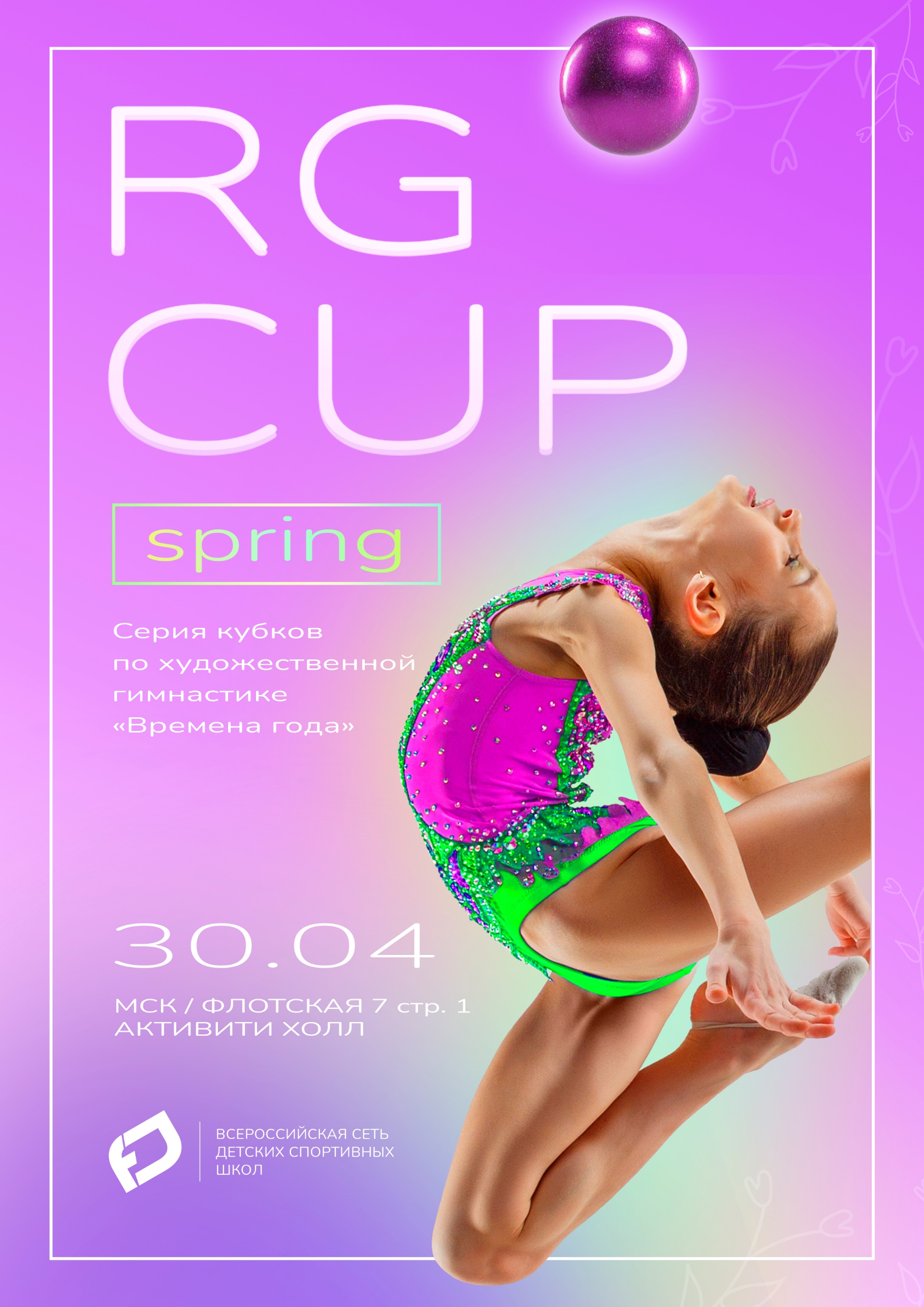 